Executive SummaryThank you for the opportunity for Electric, Inc. to provide Acme, Inc. pricing for the installation of a fully functional electrical system per the division 26 drawings and specifications for their new corporate headquarters located in Austin Texas. Scope of WorkDivision 26 ElectricalElectric Inc. will furnish and install the interior lighting package as depicted on drawing E2.02 released 05-19-2019 and outlined in the project specifications.Electric Inc. will furnish and install the interior lighting control devices as depicted on drawing E2.02 released 05-19-2019 and outlined in the project specifications. Electric Inc. will furnish and install the modular dimming controls as depicted on drawing E2.02 released 05-19-2019 and outlined in the project specifications. Electric Inc. will furnish and install the network lighting controls as depicted on drawing E2.02 released 05-19-2019 and outlined in the project specifications.  Electric Inc. will furnish and install the exterior parking lot and garage lighting package as depicted on drawing E2.03 released 05-19-2019 and outlined in the project specifications. Electric Inc. will furnish and install wiring devices as depicted on drawing E3.02 released 05-19-2019 and outlined in the project specifications.Electric Inc. will furnish and install the raceway and boxes as depicted on drawing E3.02 released 05-19-2019 and outlined in the project specifications. Electric Inc. will furnish and install the vibration controls as depicted on drawing E5.02 released 05-19-2019 and outlined in the project specifications. Electric Inc. will furnish and install the identification for electrical systems as depicted on drawing E2.02 released 05-19-2019 and outlined in the project specifications. Electric Inc. will furnish and install switchboards and panelboards as depicted on drawing E1.02 released 05-19-2019 and outlined in the project specifications.Electric Inc. will furnish and install the building grounding as depicted on drawing E4.02 released 05-19-2019 and outlined in the project specifications. Electric Inc. will furnish and install the lightning protection package as depicted on drawing E5.02 released 05-19-2019 and outlined in the project specifications. Division 27 CommunicationElectric Inc. will furnish and install category 6 cable drops as depicted on drawing T1.02 released 05-19-2019 and outlined in the project specifications.Electric Inc. will furnish and install a fully functional cable support system per industry best practice and as outlined in the project specifications. Electric Inc. will furnish and install a fully functional telecom room as depicted on drawings T3.02 and outlined in the project specifications. Division 28 Electronic Life SafetyBullet Point 01Bullet Point 02 Bullet Point 03InsuranceElectric, Inc. will furnish to xxxx certificates showing evidence of coverage prior to beginning any project. Such certificates will indicate that policies will not be reduced or canceled without thirty days written notice. The insurance is licensed by a company licensed in the State of xxxxx. Project Close-out RequirementsElectrical, Inc. will provide xxxx records of system characteristics. This document will consist of As-Built drawings of the division 26 systems and sub-systems and any important construction details. WarrantyElectrical, Inc. can offer xxxx 1-year material a workmanship warranty and will replace any items at no charge to the owner should the material or workmanship fail due to a faulty installation.  AssumptionsAssumption 01Assumption 02Assumption 03Assumption 04Assumption 05Assumption 06Project Name/Description HereInsert additional rows below as appropriatePayment Terms: Include relevant payment terms hereAcceptance of Proposal:  The above prices, specifications and conditions are satisfactory and are hereby accepted.  You are authorized to do the work as specified.  Payment will be made as outlined above.Note: choose file > save as > name the file > select .pdf from drop down to save as PDF (delete line)________________			_________________________________________________Date of Acceptance  		Signature________________			_________________________________________________Date of Acceptance			SignatureProject SectionSection TotalLump Sum or insert rows for phase(s)$0.00Taxes$0.00Project Total$0.00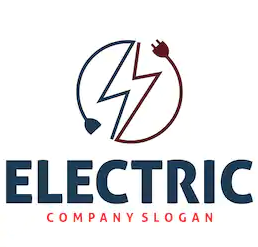 